Приходу во имя Всех Святых необходима спонсорская помощь для росписи Храма. Будем молитвенно благодарны за любую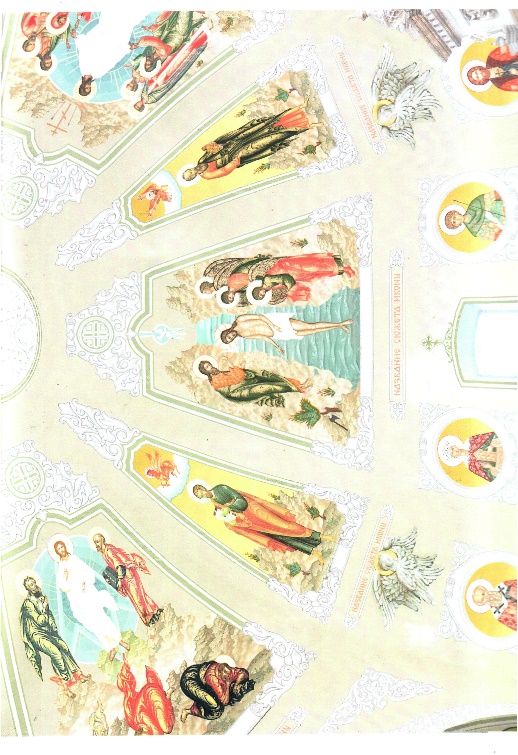 поддержку.Обращатьсяк настоятелю Храма о. Владимируили в Духовный центр.